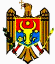 НАЦИОНАЛЬНЫЙ БАНК МОЛДОВЫПОСТАНОВЛЕНИЕоб утверждении Регламента о требованиях в области предупрежденияи борьбы с отмыванием денег и финансированием терроризмав деятельности учреждения по валютному обмену№ 201  от  09.08.2018 (в силу 24.08.2018) Мониторул Офичиал ал Р. Молдова № 321-332 ст. 1312 от 24.08.2018* * *ЗАРЕГИСТРИРОВАНО:Министерство юстицииРеспублики Молдова__________________________№ 1353 от 21.08.2018 г.Примечание: В названии Постановления и регламента, а также по всему их тексту, кроме п.2 регламента, слова "обменных валютных касс и гостиниц" в любом падеже заменить словами "учреждения по валютному обмену" в соответствующем падеже, согласно Пост.НБМ N 20 от 24.01.2024, в силу 08.02.2024На основании части (1) ст.11, п.с) части (1) ст.27 и п.b) ст.51 Закона о Национальном банке Молдовы № 548-XIII от 21 июля 1995 (повторное опубликование: Официальный монитор Республики Молдова, 2015, № 297-300, ст.544), части (3) и части (14) ст.13, п.а) части (2) ст.15 Закона о предупреждении и борьбе с отмыванием денег и финансированием терроризма № 308 от 22 декабря 2017 (Официальный монитор Республики Молдова, 2018, № 58-66, ст.133), Исполнительный комитет Национального банка МолдовыПОСТАНОВЛЯЕТ:1. Утвердить Регламент о требованиях в области предупреждения и борьбы с отмыванием денег и финансированием терроризма в деятельности учреждения по валютному обмену, согласно Приложению.2. Настоящее постановление вступает в силу в день опубликования в Официальном мониторе Республики Молдова.ПриложениеК Постановлению Исполнительного комитетаНационального банка Молдовы№ 201 от 9 августа 2018РЕГЛАМЕНТо требованиях в области предупреждения и борьбыс отмыванием денег и финансированием терроризмав деятельности учреждения по валютному обменуГлава IОБЩИЕ ПОЛОЖЕНИЯ1. Регламент о требованиях в области предупреждения и борьбы с отмыванием денег и финансированием терроризма в деятельности учреждения по валютному обмену (далее – Регламент) устанавливает правила по: разработке внутренней программы, применению требований предосторожности в отношении клиентов, в том числе мер повышенной предосторожности; хранению данных; отчетности о подозрительных действиях и транзакциях; выполнению элементов по системе внутреннего контроля, а также других требований в целях минимизации рисков, связанных с отмыванием денег и финансированием терроризма.2. Субъектами настоящего Регламента являются учреждения по валютному обмену, которые осуществляют наличные обменные валютные операции с физическими лицами.[Пкт.2 в редакции Пост.НБМ N 20 от 24.01.2024, в силу 08.02.2024]3. При осуществлении обменных валютных операций посредством валютообменного аппарата, учреждения по валютному обмену обеспечивают соблюдение требований, предусмотренных Законом о валютном регулировании № 62-XVI от 21 марта 2008 г. и настоящим Регламентом.4. В настоящем Регламенте используются понятия и выражения, определенные Законом о предупреждении и борьбе с отмыванием денег и финансированием терроризма № 308 от 22 декабря 2017 г., Законом о валютном регулировании № 62-XVI от 21 марта 2008 г. и другими нормативными актами, изданными Национальным банком Молдовы и Службой по предупреждению и борьбе с отмыванием денег, связанные с областью предупреждения и борьбы с отмыванием денег и финансированием терроризма.Глава IIТРЕБОВАНИЯ К ВНУТРЕННЕЙ ПРОГРАММЕ ПОПРЕДУПРЕЖДЕНИЮ И БОРЬБЕ С ОТМЫВАНИЕМДЕНЕГ И ФИНАНСИРОВАНИЕМ ТЕРРОРИЗМА ИОЦЕНКА РИСКОВ, СВЯЗАННЫХ С ОТМЫВАНИЕМДЕНЕГ И ФИНАНСИРОВАНИЕМ ТЕРРОРИЗМА[Название гл.II дополнено Пост.НБМ N 38 от 11.03.2021, в силу 02.07.2021]5. Учреждения по валютному обмену разрабатывают и внедряют собственную программу для предупреждения и борьбы с отмыванием денег и финансированием терроризма (далее – Программа ПБОДФТ).6. Программа ПБОДФТ представляет собой политики, методы, практики, процедуры и другие правила и практики, включая правила по знанию клиента, которые предупреждают использование учреждения по валютному обмену в целях отмывания денег или финансирования терроризма, намеренно или нет, организованными преступными группировками или их соучастниками.[Пкт.6 дополнен Пост.НБМ N 20 от 24.01.2024, в силу 08.02.2024]7. При разработке Программы ПБОДФТ учреждения по валютному обмену будут руководствоваться положениями Закона № 308 от 22 декабря 2017 г. о предупреждении и борьбе с отмыванием денег и финансированием терроризма, настоящего Регламента и другими нормативными актами, изданными Службой по предупреждению и борьбе с отмыванием денег для внедрения указанного закона. Учреждения по валютному обмену осуществят адаптацию требования Программы ПБОДФТ к специфике своей деятельности. Внутренняя программа утверждается ответственным лицом с функциями руководителя высшего звена учреждения по валютному обмену.[Пкт.7 дополнен Пост.НБМ N 20 от 24.01.2024, в силу 08.02.2024]8. Программа ПБОДФТ, разработанная обменной валютной кассой и гостиницей, должна предусматривать, но не ограничиваться следующим:1) обязательства руководителя высшего звена, ответственного за обеспечение соответствия политик и процедур законным требованиям по предупреждению и борьбе с отмыванием денег и финансированием терроризма согласно пункта 42 настоящего Регламента;2) политики и процедуры по мерам предосторожности относительно клиентов;3) политики и процедуры по повышенным мерам предосторожности для клиентов и операций с повышенной степенью риска, в том числе для политически уязвимых лиц;4) процедуры разработки и обновления списка лиц, групп и субъектов, вовлеченных в террористические деятельности;5) процедуры по ведению учета и хранению информации;6) процедуры по идентификации и представления отчета о подозрительной деятельности и сделках по отмыванию денег или финансированию терроризма, или несоблюдении действующего законодательства или внутренних процедур, руководителю высшего звена и Службе по предупреждению и борьбе с отмыванием денег;61) определение механизма защиты лиц, ответственных за обеспечение соответствия, и сотрудников, сообщающих о нарушениях законодательства о предотвращении и борьбе с отмыванием денег и финансированием терроризма;7) установление соответствующих процедур для отбора персонала и требований при приеме на работу сотрудников для обеспечения его профессионализма;8) осуществление независимого аудита по тестированию соответствия учреждения по валютному обмену политикам, процедурам, внутренние проверки в области предупреждения и борьбы с отмыванием денег и финансированием терроризма.[Пкт.8 дополнен Пост.НБМ N 20 от 24.01.2024, в силу 08.02.2024]9. Учреждения по валютному обмену пересматривают (обновляют), всякий раз, когда это необходимо, программу ПБОДФТ, но не менее одного раза в год, учитывая положения законодательства.10. Учреждение по валютному обмену хранит один экземпляр Программы ПБОДФТ в помещении учреждения по валютному обмену (его отделения, обменного валютного пункта). Учреждение по валютному обмену обеспечит оперативный и неограниченный доступ к Программе ПБОДФТ высшему должностному лицу/директору отделения, кассиру, а также надзорному органу.[Пкт.10 в редакции Пост.НБМ N 20 от 24.01.2024, в силу 08.02.2024]101. Учреждение по валютному обмену выявляет и оценивает, принимая во внимание оценку риска на национальном уровне, а также критерии и факторы риска, установленные в этой связи Национальным банком Молдовы и Службой по предотвращению и борьбе с отмыванием денег, риски отмывания денег и финансирования терроризма в собственной сфере деятельности, результаты оценки утверждаются высшим должностным лицом, ответственным за обеспечение соответствия внутренней политики и процедур требованиям законодательства в области предотвращения и борьбы с отмыванием денег и финансированием терроризма. Оценка должна обновляться ежегодно и после каждой оценки рисков отмывания денег и финансирования терроризма, проводимой на национальном уровне, а также при установлении критериев и факторов риска Национальным банком Молдовы и Службой по предотвращению и борьбе с отмыванием денег. Учреждение по валютному обмену применяет в зависимости от степени риска, в том числе с учетом типа клиента и типа валютной операции, стандартные, упрощенные или усиленные меры предосторожности.[Пкт.101 в редакции Пост.НБМ N 20 от 24.01.2024, в силу 08.02.2024][Пкт.101 введен Пост.НБМ N 38 от 11.03.2021, в силу 02.07.2021]Глава IIIМЕРЫ ПРЕДОСТОРОЖНОСТИ В ОТНОШЕНИИ КЛИЕНТОВ11. Учреждение по валютному обмену применяет меры по предосторожности в отношении клиента – физического лица, осуществляющего операцию по обмену валюты в его помещении:1) в случае осуществления валютной обменной операции с наличностью в размере, превышающем 10 000 леев (согласно официальному курсу молдавского лея по отношению к иностранным валютам, действительному на день осуществления валютной обменной операции);2) при наличии подозрений в отмывании денег или финансировании терроризма;3) при наличии сомнений в достоверности, достаточности и точности полученных ранее идентификационных данных.[Пкт.11 изменен Пост.НБМ N 20 от 24.01.2024, в силу 08.02.2024]12. При применении стандартных мер предосторожности к физическому лицу в случаях, предусмотренных пунктом 11, учреждение по валютному обмену получает:1) фамилия и имя;2) дата и место рождения;3) гражданство и данные документа, удостоверяющего личность (IDNP, серия и номер, дата выдачи, код органа, выдавшего документ (если существует) или другие показатели документа, удостоверяющего личность, содержащего фотографию владельца);4) домашний адрес и/или адрес проживания;5) занятие, занимаемая должность и/или название/фамилия работодателя;6) информация об источнике денежных средств;61) идентификация выгодоприобретающего собственника;7) другие данные и сведения, в случае необходимости.[Пкт.12 изменен Пост.НБМ N 20 от 24.01.2024, в силу 08.02.2024]13. Учреждения по валютному обмену идентифицируют выгодоприобретающего собственника клиента и применяют резонные меры, основанные на рисках, по проверке его личности, используя документы, информацию и данные, полученные из достоверных источников, таким образом, чтобы была уверенность, что знают, кто является выгодоприобретающим собственником.[Пкт.13 изменен Пост.НБМ N 38 от 11.03.2021, в силу 02.07.2021]14. Учреждения по валютному обмену определяют, если лицо, осуществляющее валютную обменную операции, действует от своего имени, а в случае, когда операция осуществляется уполномоченным лицом, учреждения по валютному обмену запрашивают доверенность, заверенную в установленном законодательством порядке. Учреждения по валютному обмену применяют меры по идентификации лица в соответствии с положениями пункта 12 настоящего Регламента.[Пкт.14 изменен Пост.НБМ N 20 от 24.01.2024, в силу 08.02.2024]15. При идентификации клиента учреждения по валютному обмену проверяют представленную информацию, касающуюся как клиента, так и выгодоприобретающего собственника, до осуществления валютной обменной операции.16. В целях проверки представленной информации, при идентификации клиента и выгодоприобретающего собственника учреждения по валютному обмену требуют представление документа, удостоверяющего личность клиента. Таким образом, учреждения по валютному обмену осуществляют:1) проверку соответствия фотографии из удостоверяющего личность документа с личностью физического лица, которое предъявило этот документ;2) проверку соответствия информации, представленной согласно положениям пункта 12 и 121.[Пкт.16 дополнен Пост.НБМ N 20 от 24.01.2024, в силу 08.02.2024]161. Идентификация лица, гражданина Республики Молдова, и проверка данных, представленных для идентификации, могут осуществляться на основании паспорта, когда операцию обмена валюты осуществляет учреждение по валютному обмену, действующее в непосредственной близости от пунктов пересечения государственной границы и, если стоимость операции не превышает 20 000 леев (или их эквивалента).[Пкт.161 введен Пост.НБМ N 20 от 24.01.2024, в силу 08.02.2024]17. Документы, представленные в целях идентификации клиента и выгодоприобретающего собственника, а также в целях проверки их личности, представляются в оригинале и должны быть действительными на день их представления.18. Учреждения по валютному обмену не осуществляют валютную обменную операцию, если не могут обеспечить соблюдение требований пунктов 12-16 и 23. Учреждения по валютному обмену информируют Службу по предупреждению и борьбе с отмыванием денег о данных обстоятельствах, в соответствии с положениями законодательства.[Пкт.18 дополнен Пост.НБМ N 20 от 24.01.2024, в силу 08.02.2024]19. Учреждения по валютному обмену составят, заполнят и обновят сведения о идентифицированных физических лицах в специальном регистре, разработанном в соответствии с приложением № 1 к настоящему Регламенту.20. Регистр идентифицированных физических лиц, составленный в соответствии с пунктом 19, подписывается руководителем высшего звена/директором отделения, ответственного за обеспечение соответствия политик и процедур с законными требованиями по предупреждению и борьбе с отмыванием денег и финансированием терроризма, и хранится в помещении учреждения по валютному обмену. Руководитель высшего звена/директором отделения, кассир, а также и надзорные органы будут иметь доступ к регистру идентифицированных лиц.[Пкт.20 дополнен Пост.НБМ N 38 от 11.03.2021, в силу 02.07.2021]21. Учреждения по валютному обмену могут располагать и использовать и другие документы/регистры, в соответствии с пунктом 42 Регламента о деятельности учреждений по валютному обмену, утвержденного Постановлением Исполнительного комитета Национального банка Молдовы № 335 от 1 декабря 2016 г., которые обеспечивают доступность информации об идентификации и проверке клиента – физического лица, осуществляющего обменные валютные операции.22. Достоверность информации, из Регистра идентифицированных физических лиц, составленном согласно пункту 19, обеспечивается высшим должностным лицом.[Пкт.22 изменен Пост.НБМ N 20 от 24.01.2024, в силу 08.02.2024]23. Учреждения по валютному обмену осуществляют постоянный мониторинг операций, осуществляемых клиентами, для определения тех операций, которые осуществляются в значительных суммах и необычным способом, которые могут порождать риски по отмыванию денег и финансированию терроризма.Глава IVМЕРЫ ПОВЫШЕННОЙ ПРЕДОСТОРОЖНОСТИВ ОТНОШЕНИИ КЛИЕНТОВ24. Учреждения по валютному обмену применяют меры повышенной предосторожности, устанавливая их объем в зависимости от риска, определяемого типом клиента и/или объема осуществленной обменной валютной операции, учитывая национальную оценку рисков в области и положения Закона о предупреждении и борьбе с отмыванием денег и финансированием терроризма № 308 от 22 декабря 2017 г.25. Учреждения по валютному обмену при применении требований пункта 24 получают сведения о цели операции, источнике денежных средств, а также другие данные, учитывая положения части (2) ст.8 Закона о предупреждении и борьбе с отмыванием денег и финансированием терроризма № 308 от 22 декабря 2017 г.26. Учреждения по валютному обмену учитывает следующие факторы, которые генерируют повышенный риск в контексте обменных валютных операций:1) клиент является резидентом страны и/или юрисдикции, которая, в соответствии с достоверными источниками (взаимные оценки, подробные отчеты об оценке или опубликованные отчеты о мониторинге), не располагает эффективными системами по борьбе с отмыванием денег и финансированием терроризма;2) клиент является резидентом страны и/или юрисдикции, которая, в соответствии с достоверными источниками, представляет высокий уровень коррупции и преступности;3) клиент является резидентом страны и/или юрисдикции, в отношении которой профильными международными организациями введены санкции, эмбарго или другие аналогичные меры, в соответствии с обязательствами, взятыми на себя Республикой Молдова;4) клиент является резидентом страны и/или юрисдикции, которая предоставляет финансирование или поддержку террористической деятельности или на территории которых действуют установленные террористические организации;5) клиент является политически уязвимым лицом;6) клиент повторно требует валютного обмена сумм, находящихся близко к порогу обязанности по отчетности и/или идентификации, в короткий период времени;7) клиент часто покупает или продает в значительных пропорциях иностранную валюту в обмен на национальную денежную единицу или иную иностранную валюту;8) клиент обменивает в большом количестве банкноты небольшого достоинства на банкноты большего достоинства;81) денежные средства, участвующие в валютных операциях, поступают от операций с виртуальными активами;9) прочие идентифицированные факторы риска.[Пкт.26 изменен Пост.НБМ N 20 от 24.01.2024, в силу 08.02.2024]27. Учреждения по валютному обмену ведут учет списков стран, указанных в подп.1)-4) пункта 26, учитывая нормативные акты, изданные Национальным банком Молдовы и Службой по предупреждению и борьбе с отмыванием денег для выполнения положений Закона о предупреждении и борьбе с отмыванием денег и финансированием терроризма № 308 от 22 декабря 2017 г. При проведении обменных валютных операций с физическими лицами в странах (юрисдикциях) с повышенным уровнем риска, назначенные/контролируемые GAFI, помимо повышенных мер предосторожности, предусмотренных в пункте 25, учреждения по валютному обмену применят дополнительные меры для ограничения или непроведения обменных валютных операций с этими лицами. Учреждения по валютному обмену обеспечат усиленный мониторинг операций с физическими лицами из страны (юрисдикции) с повышенным риском и отчетность о подобных операциях в соответствии с положениями ст.11 Закона № 308/2017.[Пкт.27 изменен Пост.НБМ N 20 от 24.01.2024, в силу 08.02.2024][Пкт.27 дополнен Пост.НБМ N 38 от 11.03.2021, в силу 02.07.2021]28. Учреждения по валютному обмену при осуществлении обменных валютных операций с политически уязвимыми лицами, членами их семьи и о которых известно, что они являются связанными с ними лицами обеспечивают применение по меньшей мере следующих мер:1) проверяет, в соответствии с специальными списками, если клиент или его выгодоприобретающий собственник является или нет политически уязвимым лицом;2) запрашивает информацию о членах семьи или лицах, о которых известно, что они являются связанными с политически уязвимым лицом, согласно пункту 12, пп.1)-3);3) запрашивает дополнительную информацию об источнике имущества и денежных средств, вовлеченных в обменные валютные операции (к примеру: сертификаты, касающиеся заработной платы, договоры аренды или продажи активов, или другие документы).Учреждения по валютному обмену должны зарегистрировать полученную информацию для того чтобы сделать ее доступной компетентным органам.[Пкт.28 изменен Пост.НБМ N 20 от 24.01.2024, в силу 08.02.2024][Пкт.28 дополнен Пост.НБМ N 38 от 11.03.2021, в силу 02.07.2021]281. При проведении обменной валютой операции с политически уязвимыми лицами, с членами семей политически уязвимых лиц и с лицами, о которых известно, что они являются связанными с политически уязвимыми лицами, учреждение по валютному обмену применяет повышенные меры предосторожности, предусмотренные пунктом 28, сроком на 12 месяцев с момента прекращения исполнения важной государственной должности на национальном или международном уровне. По истечении этого периода, на основании оценки риска, которая определяет, представляет ли данное лицо по-прежнему риски, связанные с политически уязвимыми лицами, учреждение по валютному обмену применяет меры предосторожности в соответствии с выявленным риском.[Пкт.281 введен Пост.НБМ N 20 от 24.01.2024, в силу 08.02.2024]29. Учреждения по валютному обмену не осуществляют наличные обменные валютные операции в национальной валюте и в иностранной валюте, а также с дорожными чеками в валюте с физическими лицами, вовлеченными в террористическую деятельность и распространении оружия массового поражения. Об отказе осуществления обменной валютной операции учреждения по валютному обмену информируют Службу по предупреждению и борьбе с отмыванием денег, в соответствии с частью (3) ст.5 и частью (4) ст.34 Закона о предупреждении и борьбе с отмыванием денег и финансированием терроризма № 308 от 22 декабря 2017 г.[Пкт.29 дополнен Пост.НБМ N 20 от 24.01.2024, в силу 08.02.2024]30. В целях применения пункта 29, учреждения по валютному обмену постоянно отслеживают и используют информацию и данные, предоставленные Службой информации и безопасности и другими органами согласно положениям Закона о предупреждении и борьбе с отмыванием денег и финансированием терроризма № 308 от 22 декабря 2017 г.Глава VИНФОРМИРОВАНИЕ О ДЕЯТЕЛЬНОСТИ И О СДЕЛКАХ31. Учреждение по валютному обмену обязано отчитываться перед Службой по предотвращению и борьбе с отмыванием денег в соответствии со ст.11 Закона № 308/2017, о:1) о сомнительном имуществе, деятельности или сделках, подозрительных в смысле отмывания денег, связанных с ними преступлений и финансирования терроризма, находящихся на этапе подготовки, покушения, совершения или уже совершенных, – незамедлительно, в срок не более 24 часов с идентификации акта или обстоятельств, порождающих подозрения;2) о сделках, осуществленных наличными на сумму не менее 200 000 леев (или ее эквивалента), совершенных посредством одной операции или нескольких операций, связанных друг с другом, в течение месяца, начиная с первого дня и заканчивая последним днем месяца, – до 5-го числа месяца, следующего за месяцем, в котором были осуществлены операции.[Пкт.31 в редакции Пост.НБМ N 20 от 24.01.2024, в силу 08.02.2024][Пкт.31 изменен Пост.НБМ N 324 от 20.12.2018, в силу 04.02.2019]32. Учреждения по валютному обмену располагают:1) четкими процедурами, исходя из положений Закона о предупреждении и борьбе с отмыванием денег и финансированием терроризма № 308 от 22 декабря 2017 г., доведенными до сведения всего персонала, которые предусматривают информирование персоналом о всем подозрительном имуществе, деятельности или сделках, подозрительных в смысле отмывания денег, связанных с ними преступлений и финансирования терроризма;2) процедурой обнаружения подозрительных сделок или деятельности согласно критериям и показателям, установленными Службой по предупреждению и борьбе с отмыванием денег;3) процедурой информирования руководителя высшего звена о проблемах, связанных с предупреждением и борьбой с отмыванием денег и финансированием терроризма.33. Специальные формуляры, адресованные Службе по предупреждению и борьбе с отмыванием денег, должны составляться с учетом положений частей (6), (8), ст.11 Закона о предупреждении и борьбе с отмыванием денег и финансированием терроризма № 308 от 22 декабря 2017 г.[Пкт.33 изменен Пост.НБМ N 20 от 24.01.2024, в силу 08.02.2024]34. Учреждения по валютному обмену заполнят, поддержат и обновят информацию об операциях, адресованных Службе по предупреждению и борьбе с отмыванием денег в специальном регистре, разработанным в соответствии с приложением № 2 к настоящему Регламенту.35. Регистр об операциях, адресованный Службе по предупреждению и борьбе с отмыванием денег, составленный согласно пункту 34, подписывается руководителем высшего звена, ответственного за обеспечение соответствия политик и процедур законным требованиям по предупреждению и борьбе с отмыванием денег и финансированием терроризма, и хранится в помещении кассы валютного обмена и гостиницы. Руководитель высшего звена, кассир, а также и надзорные органы будут иметь доступ к Регистру об операциях, адресованных Службе по предупреждению и борьбе с отмыванием денег.Глава VIХРАНЕНИЕ ДАННЫХ36. Учреждения по валютному обмену хранят все документы, данные и информацию о клиентах и выгодоприобретающих собственниках, полученные в рамках мер предосторожности в отношении клиентов, в том числе копии идентификационных документов, первичных документов, деловую корреспонденцию, результаты осуществленных анализов и исследований, специальные формуляры и деловую корреспонденцию с компетентными органами в течение 5 лет с даты проведения обменной валютной операции. Сохраняемых данных должно быть достаточно, чтобы можно было восстановить каждую деятельность или сделку (включая объем, валюту и т. д.). Таким образом, чтобы в случае необходимости служить доказательством в уголовных, административных и других судебных процессах.[Пкт.36 изменен Пост.НБМ N 20 от 24.01.2024, в силу 08.02.2024][Пкт.36 в редакции Пост.НБМ N 38 от 11.03.2021, в силу 02.07.2021]37. Правила и процедуры, касающиеся учета и хранения информации об операциях с идентифицированными клиентами, должны содержать, по меньшей мере, следующее:1) предмет учета;2) содержание учета (записей);3) время осуществления записей;4) сроки хранения информации и документов.38. Учреждения по валютному обмену обеспечат, в случае запроса, доступ Национальному банку Молдовы и Службе по предупреждению и борьбе с отмыванием денег к документам и информации об идентификации и проверке клиентов, выгодоприобретающего собственника, а также и к другим данным/информациям. По требованию компетентных органов срок владения и хранения информации, связанной с клиентами и их операциями, может быть продлен на период, указанный в запросе, но не более 5 лет.39. В целях выполнения обязательств в области предупреждения и борьбы с отмыванием денег и финансированием терроризма, учреждения по валютному обмену обеспечат доступ кассирам/лицам, которые согласно должностным обязанностям имеют право доступа к данным по идентификации клиентов и другой соответствующей информации. Сотрудники обменного пункта валюты и гостиницы обязаны хранить конфиденциальность информации, полученной в ходе выполнения своих служебных обязанностей.Глава VIIТРЕБОВАНИЯ ПО СИСТЕМЕ ВНУТРЕННЕГО КОНТРОЛЯ40. Учреждения по валютному обмену должны иметь систему внутреннего контроля, которая обеспечит непрерывное соответствие с нормативными актами и Программой ПБОДФТ, то что поможет минимизировать связанные с этим риски.41. Основными элементами системы внутреннего контроля являются:1) назначение руководителя высшего звена, ответственного за обеспечение соответствия внутренних политик и процедур требованиям законодательства в области предупреждения и борьбы с отмыванием денег и финансированием терроризма, постоянного выполнения Программы ПБОДФТ;2) определение программы непрерывного обучения персонала в области предупреждения и борьбы с отмыванием денег и финансированием терроризма;3) меры, которые будут применяться к персоналу, которые не выполняют требования законодательства в области предупреждения и борьбы с отмыванием денег и финансированием терроризма и Программы ПБОДФТ.42. Руководитель высшего звена должен иметь как минимум следующие полномочия:1) предоставление консультаций и организация обучения работников учреждения по валютному обмену в рамках выполнения требований в области предупреждения и борьбы с отмыванием денег и финансированием терроризма;2) принятия решения о передаче специальных формуляров в адрес Службы по предупреждению и борьбе с отмыванием денег и другим уполномоченным органам;3) сотрудничество со Службой по предупреждению и борьбе с отмыванием денег и другими уполномоченными органами;4) осуществление контроля за соблюдением работниками учреждения по валютному обмену положений законодательства и Программы ПБОДФТ.43. Программа непрерывного обучения персонала в области предупреждения и борьбы с отмыванием денег и финансированием терроризма должна включать все аспекты, касающиеся процесса предупреждения и борьбы с отмыванием денег и финансированием терроризма (идентификация и проверка клиентов, мониторинг операций, идентификация клиентов с повышенной степенью риска и информирование подозрительных операций). Периодичность и конкретное содержание занятий должны быть адаптированы к потребностям учреждения по валютному обмену. Занятия должны проводиться одновременно с изменением законодательства или Программы по предупреждению и борьбе с отмыванием денег и финансированием терроризма, но не реже одного раза в год.Руководитель высшего звена должен вести учет проведенных занятий, осуществляя записи о дате и характере занятия, именах и фамилиях работников, которые прошли обучение.44. Учреждения по валютному обмену должны обеспечить, чтобы их работники и руководитель высшего звена владели соответствующими знаниями, качествами, в том числе репутационными, и навыками для эффективного выполнения обязательств по соответствию требованиям по предупреждению и борьбе с отмыванием денег и финансированием терроризма.[Пкт.44 дополнен Пост.НБМ N 20 от 24.01.2024, в силу 08.02.2024]45. Программа по осуществлению аудита касательно соответствия деятельности учреждения по валютному обмену требованиям законодательства в области предупреждения и борьбы с отмыванием денег и финансированием терроризма и Программы ПБОДФТ, должна предусматривать как минимум, кто осуществляет соответствующий аудит, периодичность осуществления аудита принимая во внимание риск отмывания денег и финансирования терроризма, задачи аудита и порядок информирования руководителя высшего звена о полученных результатах.46. Аудит может быть осуществлен как персоналом учреждения по валютному обмену, ответственным за внутренний аудит, так и внешним независимым аудитором.461. Учреждение по валютному обмену хранит один экземпляр Программы непрерывного обучения персонала в области предотвращения и борьбы с отмыванием денег и финансированием терроризма, отчет о проведенных тренингах, а также результаты проверок в помещении учреждения по валютному обмену (его отделения, пункта обмена валюты). Учреждение по валютному обмену обеспечит оперативный и неограниченный доступ к ним высшему должностному лицу/директору отделения, кассиру, а также надзорному органу.[Пкт.461 введен Пост.НБМ N 20 от 24.01.2024, в силу 08.02.2024]Глава VIIIСАНКЦИИ47. В случае выявления нарушений положений настоящего Регламента, обязательств, предусмотренных законодательством по предупреждению и борьбе с отмыванием денег и финансированием терроризма, Национальный банк Молдовы может применить санкции в соответствии с действующим законодательством.[Приложение N 1 в редакции Пост.НБМ N 20 от 24.01.2024, в силу 08.02.2024][Приложение N 2 в редакции Пост.НБМ N 20 от 24.01.2024, в силу 08.02.2024]Акты которые внесут изменения:В силу- Постановление N 20 от 24.01.2024 о
Вносятся изменения в пкт.19,2009.03.2024ПРЕДСЕДАТЕЛЬИСПОЛНИТЕЛЬНОГО КОМИТЕТАНАЦИОНАЛЬНОГО БАНКА МОЛДОВЫСерджиу ЧОКЛЯ№ 201. Кишинэу, 9 августа 2018 г.№ 201. Кишинэу, 9 августа 2018 г.Приложение № 1к Регламенту о требованиях в областипредупреждения и борьбы с отмываниемденег и финансированием терроризмав деятельности учрежденийпо валютному обмену________________________________________________________                                (название учреждения по валютному обмену)________________________________________________________                    (адрес осуществления деятельности по валютному обмену)________________________________________________________                                                          (IDNO)________________________________________________________                 (регистрационный номер MCC, присвоенный фискальным органом) ________________________________________________________                    (фамилия, имя ответственного высшего должностного лица)  РЕГИСТРидентифицированных физических лицПриложение № 1к Регламенту о требованиях в областипредупреждения и борьбы с отмываниемденег и финансированием терроризмав деятельности учрежденийпо валютному обмену________________________________________________________                                (название учреждения по валютному обмену)________________________________________________________                    (адрес осуществления деятельности по валютному обмену)________________________________________________________                                                          (IDNO)________________________________________________________                 (регистрационный номер MCC, присвоенный фискальным органом) ________________________________________________________                    (фамилия, имя ответственного высшего должностного лица)  РЕГИСТРидентифицированных физических лицПриложение № 1к Регламенту о требованиях в областипредупреждения и борьбы с отмываниемденег и финансированием терроризмав деятельности учрежденийпо валютному обмену________________________________________________________                                (название учреждения по валютному обмену)________________________________________________________                    (адрес осуществления деятельности по валютному обмену)________________________________________________________                                                          (IDNO)________________________________________________________                 (регистрационный номер MCC, присвоенный фискальным органом) ________________________________________________________                    (фамилия, имя ответственного высшего должностного лица)  РЕГИСТРидентифицированных физических лицПриложение № 1к Регламенту о требованиях в областипредупреждения и борьбы с отмываниемденег и финансированием терроризмав деятельности учрежденийпо валютному обмену________________________________________________________                                (название учреждения по валютному обмену)________________________________________________________                    (адрес осуществления деятельности по валютному обмену)________________________________________________________                                                          (IDNO)________________________________________________________                 (регистрационный номер MCC, присвоенный фискальным органом) ________________________________________________________                    (фамилия, имя ответственного высшего должностного лица)  РЕГИСТРидентифицированных физических лицПриложение № 1к Регламенту о требованиях в областипредупреждения и борьбы с отмываниемденег и финансированием терроризмав деятельности учрежденийпо валютному обмену________________________________________________________                                (название учреждения по валютному обмену)________________________________________________________                    (адрес осуществления деятельности по валютному обмену)________________________________________________________                                                          (IDNO)________________________________________________________                 (регистрационный номер MCC, присвоенный фискальным органом) ________________________________________________________                    (фамилия, имя ответственного высшего должностного лица)  РЕГИСТРидентифицированных физических лицПриложение № 1к Регламенту о требованиях в областипредупреждения и борьбы с отмываниемденег и финансированием терроризмав деятельности учрежденийпо валютному обмену________________________________________________________                                (название учреждения по валютному обмену)________________________________________________________                    (адрес осуществления деятельности по валютному обмену)________________________________________________________                                                          (IDNO)________________________________________________________                 (регистрационный номер MCC, присвоенный фискальным органом) ________________________________________________________                    (фамилия, имя ответственного высшего должностного лица)  РЕГИСТРидентифицированных физических лицПриложение № 1к Регламенту о требованиях в областипредупреждения и борьбы с отмываниемденег и финансированием терроризмав деятельности учрежденийпо валютному обмену________________________________________________________                                (название учреждения по валютному обмену)________________________________________________________                    (адрес осуществления деятельности по валютному обмену)________________________________________________________                                                          (IDNO)________________________________________________________                 (регистрационный номер MCC, присвоенный фискальным органом) ________________________________________________________                    (фамилия, имя ответственного высшего должностного лица)  РЕГИСТРидентифицированных физических лицПриложение № 1к Регламенту о требованиях в областипредупреждения и борьбы с отмываниемденег и финансированием терроризмав деятельности учрежденийпо валютному обмену________________________________________________________                                (название учреждения по валютному обмену)________________________________________________________                    (адрес осуществления деятельности по валютному обмену)________________________________________________________                                                          (IDNO)________________________________________________________                 (регистрационный номер MCC, присвоенный фискальным органом) ________________________________________________________                    (фамилия, имя ответственного высшего должностного лица)  РЕГИСТРидентифицированных физических лицПриложение № 1к Регламенту о требованиях в областипредупреждения и борьбы с отмываниемденег и финансированием терроризмав деятельности учрежденийпо валютному обмену________________________________________________________                                (название учреждения по валютному обмену)________________________________________________________                    (адрес осуществления деятельности по валютному обмену)________________________________________________________                                                          (IDNO)________________________________________________________                 (регистрационный номер MCC, присвоенный фискальным органом) ________________________________________________________                    (фамилия, имя ответственного высшего должностного лица)  РЕГИСТРидентифицированных физических лицПриложение № 1к Регламенту о требованиях в областипредупреждения и борьбы с отмываниемденег и финансированием терроризмав деятельности учрежденийпо валютному обмену________________________________________________________                                (название учреждения по валютному обмену)________________________________________________________                    (адрес осуществления деятельности по валютному обмену)________________________________________________________                                                          (IDNO)________________________________________________________                 (регистрационный номер MCC, присвоенный фискальным органом) ________________________________________________________                    (фамилия, имя ответственного высшего должностного лица)  РЕГИСТРидентифицированных физических лицПриложение № 1к Регламенту о требованиях в областипредупреждения и борьбы с отмываниемденег и финансированием терроризмав деятельности учрежденийпо валютному обмену________________________________________________________                                (название учреждения по валютному обмену)________________________________________________________                    (адрес осуществления деятельности по валютному обмену)________________________________________________________                                                          (IDNO)________________________________________________________                 (регистрационный номер MCC, присвоенный фискальным органом) ________________________________________________________                    (фамилия, имя ответственного высшего должностного лица)  РЕГИСТРидентифицированных физических лицПриложение № 1к Регламенту о требованиях в областипредупреждения и борьбы с отмываниемденег и финансированием терроризмав деятельности учрежденийпо валютному обмену________________________________________________________                                (название учреждения по валютному обмену)________________________________________________________                    (адрес осуществления деятельности по валютному обмену)________________________________________________________                                                          (IDNO)________________________________________________________                 (регистрационный номер MCC, присвоенный фискальным органом) ________________________________________________________                    (фамилия, имя ответственного высшего должностного лица)  РЕГИСТРидентифицированных физических лиц№Дата и
время
опе-
рацииВид
операции
(продажа/
покупка)Код
валютыСтоимость
операции
(эквивалент
в леях)Фамилия,
имяIDNP/
серия и
номер
удосто-
верения
личностиСтрана
выдачи
документа,
удостове-
ряющего
личностьДля операций более 20000 lei*Для операций более 20000 lei*Для операций более 20000 lei*Для операций более 20000 lei*№Дата и
время
опе-
рацииВид
операции
(продажа/
покупка)Код
валютыСтоимость
операции
(эквивалент
в леях)Фамилия,
имяIDNP/
серия и
номер
удосто-
верения
личностиСтрана
выдачи
документа,
удостове-
ряющего
личностьДомашний
адрес/ адрес
проживания **Род занятий/
должностьИсточник
денежных
средств/
имуществаПрочие
данные и
сведения ***1234567891011121....* Операции на сумму более 20 000 леев, совершенные за одну операцию** Указывается буквенный код страны (согласно стандарту ISO 3166-1 альфа-3)*** Дополнительная релевантная информация о физическом лице – выгодоприобретающем собственнике (если это другое лицо); политически уязвимое лицо (члены семьи, ближайшее окружение); резидент/нерезидент; другие соответствующие данные для категории риска лица/операции* Операции на сумму более 20 000 леев, совершенные за одну операцию** Указывается буквенный код страны (согласно стандарту ISO 3166-1 альфа-3)*** Дополнительная релевантная информация о физическом лице – выгодоприобретающем собственнике (если это другое лицо); политически уязвимое лицо (члены семьи, ближайшее окружение); резидент/нерезидент; другие соответствующие данные для категории риска лица/операции* Операции на сумму более 20 000 леев, совершенные за одну операцию** Указывается буквенный код страны (согласно стандарту ISO 3166-1 альфа-3)*** Дополнительная релевантная информация о физическом лице – выгодоприобретающем собственнике (если это другое лицо); политически уязвимое лицо (члены семьи, ближайшее окружение); резидент/нерезидент; другие соответствующие данные для категории риска лица/операции* Операции на сумму более 20 000 леев, совершенные за одну операцию** Указывается буквенный код страны (согласно стандарту ISO 3166-1 альфа-3)*** Дополнительная релевантная информация о физическом лице – выгодоприобретающем собственнике (если это другое лицо); политически уязвимое лицо (члены семьи, ближайшее окружение); резидент/нерезидент; другие соответствующие данные для категории риска лица/операции* Операции на сумму более 20 000 леев, совершенные за одну операцию** Указывается буквенный код страны (согласно стандарту ISO 3166-1 альфа-3)*** Дополнительная релевантная информация о физическом лице – выгодоприобретающем собственнике (если это другое лицо); политически уязвимое лицо (члены семьи, ближайшее окружение); резидент/нерезидент; другие соответствующие данные для категории риска лица/операции* Операции на сумму более 20 000 леев, совершенные за одну операцию** Указывается буквенный код страны (согласно стандарту ISO 3166-1 альфа-3)*** Дополнительная релевантная информация о физическом лице – выгодоприобретающем собственнике (если это другое лицо); политически уязвимое лицо (члены семьи, ближайшее окружение); резидент/нерезидент; другие соответствующие данные для категории риска лица/операции* Операции на сумму более 20 000 леев, совершенные за одну операцию** Указывается буквенный код страны (согласно стандарту ISO 3166-1 альфа-3)*** Дополнительная релевантная информация о физическом лице – выгодоприобретающем собственнике (если это другое лицо); политически уязвимое лицо (члены семьи, ближайшее окружение); резидент/нерезидент; другие соответствующие данные для категории риска лица/операции* Операции на сумму более 20 000 леев, совершенные за одну операцию** Указывается буквенный код страны (согласно стандарту ISO 3166-1 альфа-3)*** Дополнительная релевантная информация о физическом лице – выгодоприобретающем собственнике (если это другое лицо); политически уязвимое лицо (члены семьи, ближайшее окружение); резидент/нерезидент; другие соответствующие данные для категории риска лица/операции* Операции на сумму более 20 000 леев, совершенные за одну операцию** Указывается буквенный код страны (согласно стандарту ISO 3166-1 альфа-3)*** Дополнительная релевантная информация о физическом лице – выгодоприобретающем собственнике (если это другое лицо); политически уязвимое лицо (члены семьи, ближайшее окружение); резидент/нерезидент; другие соответствующие данные для категории риска лица/операции* Операции на сумму более 20 000 леев, совершенные за одну операцию** Указывается буквенный код страны (согласно стандарту ISO 3166-1 альфа-3)*** Дополнительная релевантная информация о физическом лице – выгодоприобретающем собственнике (если это другое лицо); политически уязвимое лицо (члены семьи, ближайшее окружение); резидент/нерезидент; другие соответствующие данные для категории риска лица/операции* Операции на сумму более 20 000 леев, совершенные за одну операцию** Указывается буквенный код страны (согласно стандарту ISO 3166-1 альфа-3)*** Дополнительная релевантная информация о физическом лице – выгодоприобретающем собственнике (если это другое лицо); политически уязвимое лицо (члены семьи, ближайшее окружение); резидент/нерезидент; другие соответствующие данные для категории риска лица/операции* Операции на сумму более 20 000 леев, совершенные за одну операцию** Указывается буквенный код страны (согласно стандарту ISO 3166-1 альфа-3)*** Дополнительная релевантная информация о физическом лице – выгодоприобретающем собственнике (если это другое лицо); политически уязвимое лицо (члены семьи, ближайшее окружение); резидент/нерезидент; другие соответствующие данные для категории риска лица/операцииПриложение № 2к Регламенту о требованиях в областипредупреждения и борьбы с отмываниемденег и финансированием терроризмав деятельности учрежденийпо валютному обмену________________________________________________________                            (название учреждения по валютному обмену)________________________________________________________                 (адрес осуществления деятельности по валютному обмену)________________________________________________________                                                      (IDNO)________________________________________________________             (регистрационный номер MCC, присвоенный фискальным органом)________________________________________________________         (фамилия, имя и подпись ответственного высшего должностного лица)РЕГИСТРопераций, переданных Службе по предупреждению и борьбе с отмыванием денег"___"_______________20___(дата составления)Приложение № 2к Регламенту о требованиях в областипредупреждения и борьбы с отмываниемденег и финансированием терроризмав деятельности учрежденийпо валютному обмену________________________________________________________                            (название учреждения по валютному обмену)________________________________________________________                 (адрес осуществления деятельности по валютному обмену)________________________________________________________                                                      (IDNO)________________________________________________________             (регистрационный номер MCC, присвоенный фискальным органом)________________________________________________________         (фамилия, имя и подпись ответственного высшего должностного лица)РЕГИСТРопераций, переданных Службе по предупреждению и борьбе с отмыванием денег"___"_______________20___(дата составления)Приложение № 2к Регламенту о требованиях в областипредупреждения и борьбы с отмываниемденег и финансированием терроризмав деятельности учрежденийпо валютному обмену________________________________________________________                            (название учреждения по валютному обмену)________________________________________________________                 (адрес осуществления деятельности по валютному обмену)________________________________________________________                                                      (IDNO)________________________________________________________             (регистрационный номер MCC, присвоенный фискальным органом)________________________________________________________         (фамилия, имя и подпись ответственного высшего должностного лица)РЕГИСТРопераций, переданных Службе по предупреждению и борьбе с отмыванием денег"___"_______________20___(дата составления)Приложение № 2к Регламенту о требованиях в областипредупреждения и борьбы с отмываниемденег и финансированием терроризмав деятельности учрежденийпо валютному обмену________________________________________________________                            (название учреждения по валютному обмену)________________________________________________________                 (адрес осуществления деятельности по валютному обмену)________________________________________________________                                                      (IDNO)________________________________________________________             (регистрационный номер MCC, присвоенный фискальным органом)________________________________________________________         (фамилия, имя и подпись ответственного высшего должностного лица)РЕГИСТРопераций, переданных Службе по предупреждению и борьбе с отмыванием денег"___"_______________20___(дата составления)Приложение № 2к Регламенту о требованиях в областипредупреждения и борьбы с отмываниемденег и финансированием терроризмав деятельности учрежденийпо валютному обмену________________________________________________________                            (название учреждения по валютному обмену)________________________________________________________                 (адрес осуществления деятельности по валютному обмену)________________________________________________________                                                      (IDNO)________________________________________________________             (регистрационный номер MCC, присвоенный фискальным органом)________________________________________________________         (фамилия, имя и подпись ответственного высшего должностного лица)РЕГИСТРопераций, переданных Службе по предупреждению и борьбе с отмыванием денег"___"_______________20___(дата составления)Приложение № 2к Регламенту о требованиях в областипредупреждения и борьбы с отмываниемденег и финансированием терроризмав деятельности учрежденийпо валютному обмену________________________________________________________                            (название учреждения по валютному обмену)________________________________________________________                 (адрес осуществления деятельности по валютному обмену)________________________________________________________                                                      (IDNO)________________________________________________________             (регистрационный номер MCC, присвоенный фискальным органом)________________________________________________________         (фамилия, имя и подпись ответственного высшего должностного лица)РЕГИСТРопераций, переданных Службе по предупреждению и борьбе с отмыванием денег"___"_______________20___(дата составления)Приложение № 2к Регламенту о требованиях в областипредупреждения и борьбы с отмываниемденег и финансированием терроризмав деятельности учрежденийпо валютному обмену________________________________________________________                            (название учреждения по валютному обмену)________________________________________________________                 (адрес осуществления деятельности по валютному обмену)________________________________________________________                                                      (IDNO)________________________________________________________             (регистрационный номер MCC, присвоенный фискальным органом)________________________________________________________         (фамилия, имя и подпись ответственного высшего должностного лица)РЕГИСТРопераций, переданных Службе по предупреждению и борьбе с отмыванием денег"___"_______________20___(дата составления)Приложение № 2к Регламенту о требованиях в областипредупреждения и борьбы с отмываниемденег и финансированием терроризмав деятельности учрежденийпо валютному обмену________________________________________________________                            (название учреждения по валютному обмену)________________________________________________________                 (адрес осуществления деятельности по валютному обмену)________________________________________________________                                                      (IDNO)________________________________________________________             (регистрационный номер MCC, присвоенный фискальным органом)________________________________________________________         (фамилия, имя и подпись ответственного высшего должностного лица)РЕГИСТРопераций, переданных Службе по предупреждению и борьбе с отмыванием денег"___"_______________20___(дата составления)Приложение № 2к Регламенту о требованиях в областипредупреждения и борьбы с отмываниемденег и финансированием терроризмав деятельности учрежденийпо валютному обмену________________________________________________________                            (название учреждения по валютному обмену)________________________________________________________                 (адрес осуществления деятельности по валютному обмену)________________________________________________________                                                      (IDNO)________________________________________________________             (регистрационный номер MCC, присвоенный фискальным органом)________________________________________________________         (фамилия, имя и подпись ответственного высшего должностного лица)РЕГИСТРопераций, переданных Службе по предупреждению и борьбе с отмыванием денег"___"_______________20___(дата составления)Приложение № 2к Регламенту о требованиях в областипредупреждения и борьбы с отмываниемденег и финансированием терроризмав деятельности учрежденийпо валютному обмену________________________________________________________                            (название учреждения по валютному обмену)________________________________________________________                 (адрес осуществления деятельности по валютному обмену)________________________________________________________                                                      (IDNO)________________________________________________________             (регистрационный номер MCC, присвоенный фискальным органом)________________________________________________________         (фамилия, имя и подпись ответственного высшего должностного лица)РЕГИСТРопераций, переданных Службе по предупреждению и борьбе с отмыванием денег"___"_______________20___(дата составления)Приложение № 2к Регламенту о требованиях в областипредупреждения и борьбы с отмываниемденег и финансированием терроризмав деятельности учрежденийпо валютному обмену________________________________________________________                            (название учреждения по валютному обмену)________________________________________________________                 (адрес осуществления деятельности по валютному обмену)________________________________________________________                                                      (IDNO)________________________________________________________             (регистрационный номер MCC, присвоенный фискальным органом)________________________________________________________         (фамилия, имя и подпись ответственного высшего должностного лица)РЕГИСТРопераций, переданных Службе по предупреждению и борьбе с отмыванием денег"___"_______________20___(дата составления)Приложение № 2к Регламенту о требованиях в областипредупреждения и борьбы с отмываниемденег и финансированием терроризмав деятельности учрежденийпо валютному обмену________________________________________________________                            (название учреждения по валютному обмену)________________________________________________________                 (адрес осуществления деятельности по валютному обмену)________________________________________________________                                                      (IDNO)________________________________________________________             (регистрационный номер MCC, присвоенный фискальным органом)________________________________________________________         (фамилия, имя и подпись ответственного высшего должностного лица)РЕГИСТРопераций, переданных Службе по предупреждению и борьбе с отмыванием денег"___"_______________20___(дата составления)№Дата и
время
операцииВид
операции
(продажа/
покупка)Код
валютыСтои-
мость
опе-
рации
(экви-
валент
в леях)Фамилия,
имяДанные о
лице (IDNP/
серия и
номер
удосто-
верения
личности,
граж-
данство,
адрес,
резидент/
нерезидент, т.д.)Данные
о выго-
допри-
обрета-
ющем
собст-
веннике
(если есть
другое
лицо)Тип
сооб-
щаемой
сделки
(подозри-
тельная/
превы-
шение
законного
лимита)Причина
подозрения,
для подоз-
рительных
операций
(иные
причины
сообщения)Фамилия, имя
кассира/ лица,
заполняющего
РегистрПодпись1234567891011121....